                                                                                                   проект                       УКРАЇНАПОЧАЇВСЬКА  МІСЬКА  РАДАВИКОНАВЧИЙ КОМІТЕТР І Ш Е Н Н Явід                грудня 2017 року                                                            Про виділення одноразовоїгрошової допомоги гр. Плівачука І.С.              Розглянувши заяву жителя с. Старий Тараж вул. Л.Українки, 6 гр. Плівачука Івана Степановича, пенсіонера, який  просить виділити одноразову грошову допомогу на лікування,  взявши до уваги довідку РКЗ «Кременецький центр первинної медико-санітарної допомоги» № 54 від 13.11.2017 року та депутатський  акт  обстеження  від ___ листопада  2017 року та керуючись Положенням про надання одноразової адресної матеріальної допомоги малозабезпеченим верствам населення Почаївської міської об’єднаної територіальної громади, які опинилися в складних життєвих обставинах, затвердженого рішенням виконавчого комітету № 164 від 19 жовтня 2016 року,     виконавчий комітет міської ради                                                     В и р і ш и в:Виділити одноразову грошову допомогу гр. Плівачуку Івану Степановичу в   розмірі 1000 ( одна тисяча )  гривень.Фінансовому відділу міської ради перерахувати гр. Плівачуку Івану Степановичу одноразову грошову  допомогу.Лівар Н.М..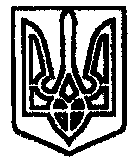 